Guideline for ' The Spirit of Korea : Taekwondo'Hello, everyone! Thank you for applying for “The Spirit of Korea : Taekwondo” organized by SWCIC. Hoping we can make a memorable time together, let me provide you with a guideline. About ‘The Spirit of Korea : TaekwondoThe program, ‘The Spirit of Korea : Taekwondo  is designed for foreign students of Suwon city to learn The Spirit of Korea : Taekwondo<Instruction> - Gathering on May 28(Sat) by 13:00p.m경기도 수원시 장안구 정자동 880-3번지 동신초등학교앞 삼환 나우빌 단지상가 B1 전화번호 : 031)251-9353 경기도 수원시 장안구 정자동 880-3번지 동신초등학교앞 삼환 나우빌 단지상가 B1 전화번호 : 031)251-9353 - Meet at Hyundai Taekwon school※ Please refer to the map to find the place (Address : Hyundai taekwon school, B1F, Samhwan Apartment commercial complex, 880-3, Jeongja-dong, Jangan-gu , Suwon-si) 경기도 수원시 장안구 정자동 880-3번지 동신초등학교앞 삼환 나우빌 단지상가 B1 전화번호 : 031)251-9353 경기도 수원시 장안구 정자동 880-3번지 동신초등학교앞 삼환 나우빌 단지상가 B1 전화번호 : 031)251-9353 경기도 수원시 장안구 정자동 880-3번지 동신초등학교앞 삼환 나우빌 단지상가 B1 전화번호 : 031)251-9353 전화번호 : 031)251-9353 경기도 수원시 장안구 정자동 880-3번지 동신초등학교앞 삼환 나우빌 단지상가 B1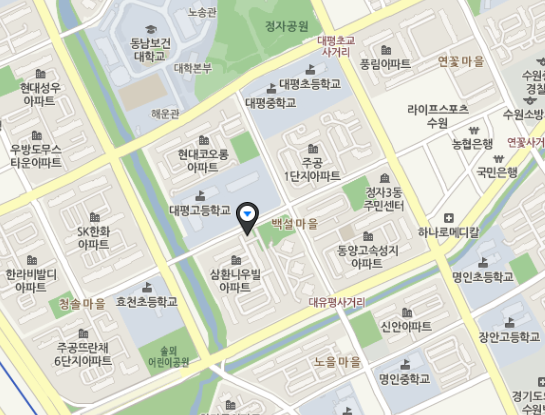 <Itinerary> E-mail at scvakorea@gmail.com or call 010-4542-2275TimePlaceContents13:00-13:30Taekwondo gymnasiumReception13:30-13:50Taekwondo gymnasiumIntroduction 14:00-16:00Taekwondo gymnasiumLearn Taekwondo16:00~Taekwondo gymnasiumGoodbye